ZADÁNÍ – Zhotovení reliéfu, plastiky nebo sochy dle výtvarného návrhujednoduché jednotlivé zhotovení reliéfu, částí a detailu reliéfu (2 –3 práce)zhotovení reliéfu (2 práce) Materiály: modelovací plastická hmota, např. modelovací hlína GÉDÉO, modelovací sochařská hlína Efkoart, sochařská hlína SMH aj.Pomůcky: špachtle, očka, rydla, nože, obkročáky, měřidla, odpichovátka aj., stojan, nebo půlstojan, základové dřevěné desky nebo podklady; rozprašovačČasová dotace: 12 vyučovacích hodinPočet prací: 2 – 3 práce detailu, 1 práce celý reliéf Ukázky pomůcek:A)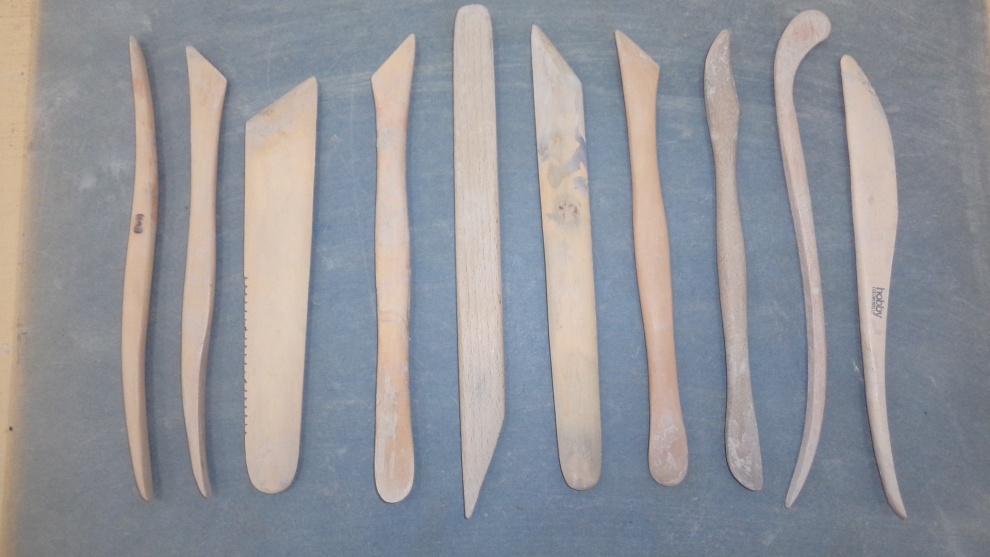 B)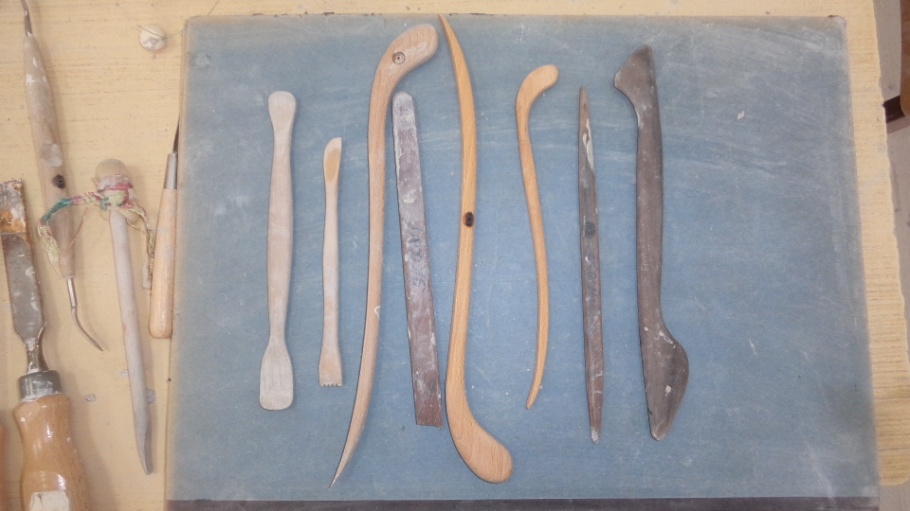 C)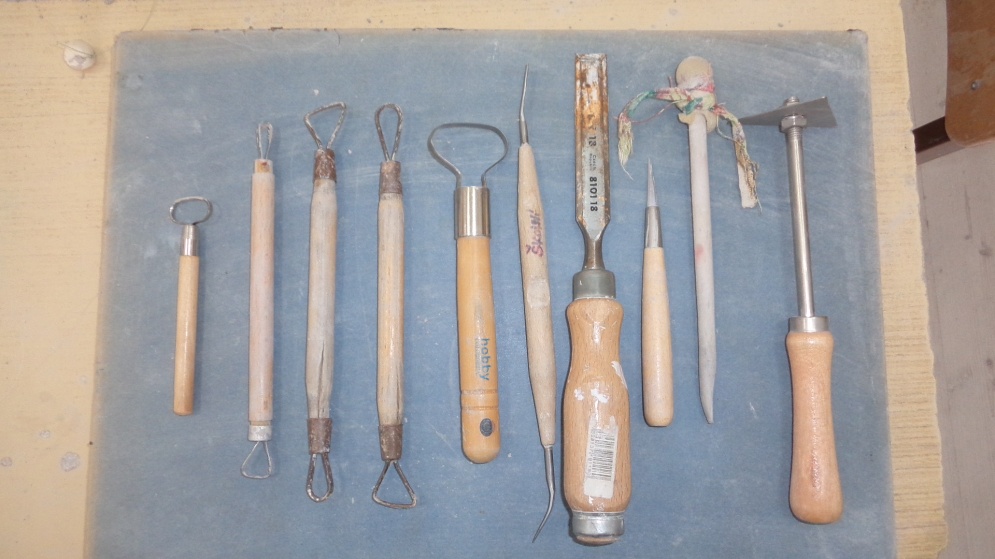 D)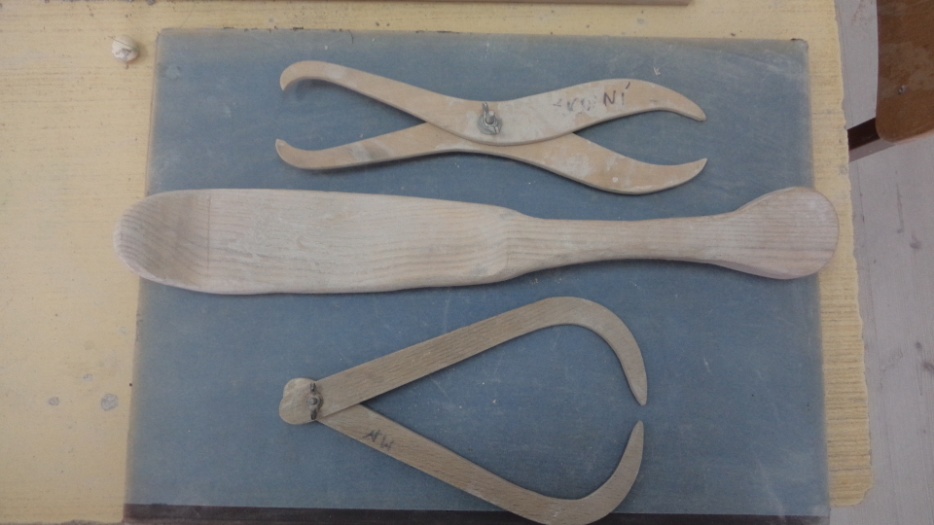 E)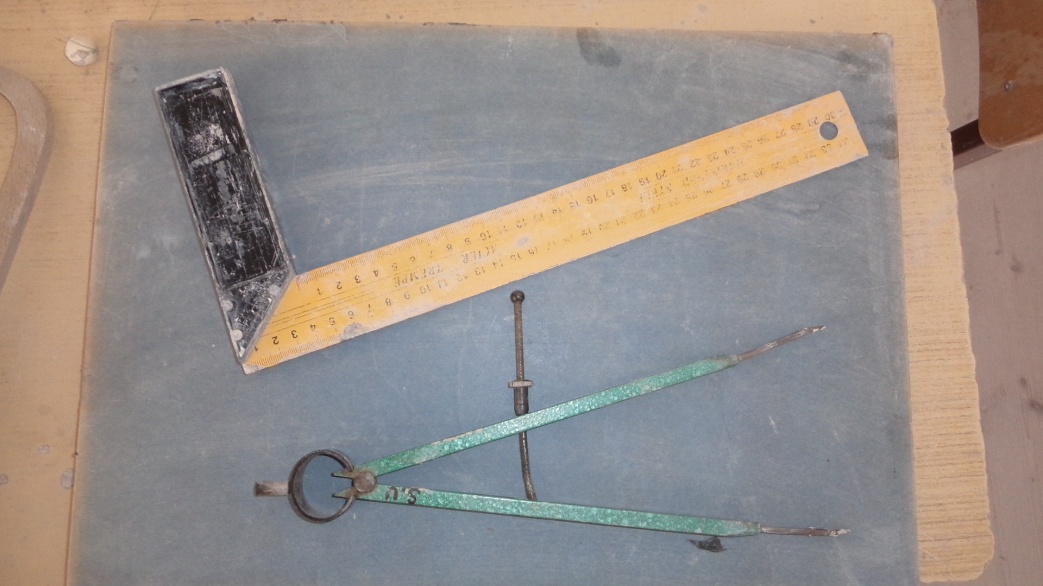 Příklady:A)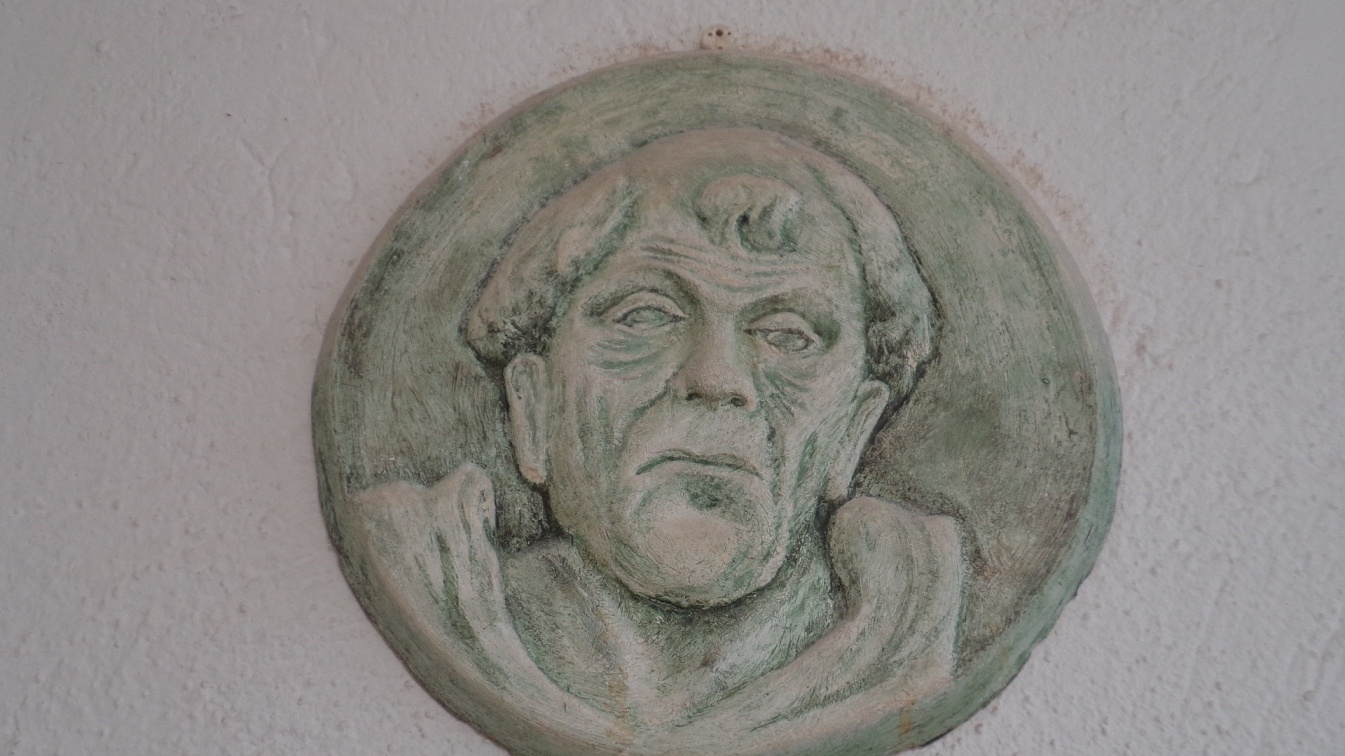 B)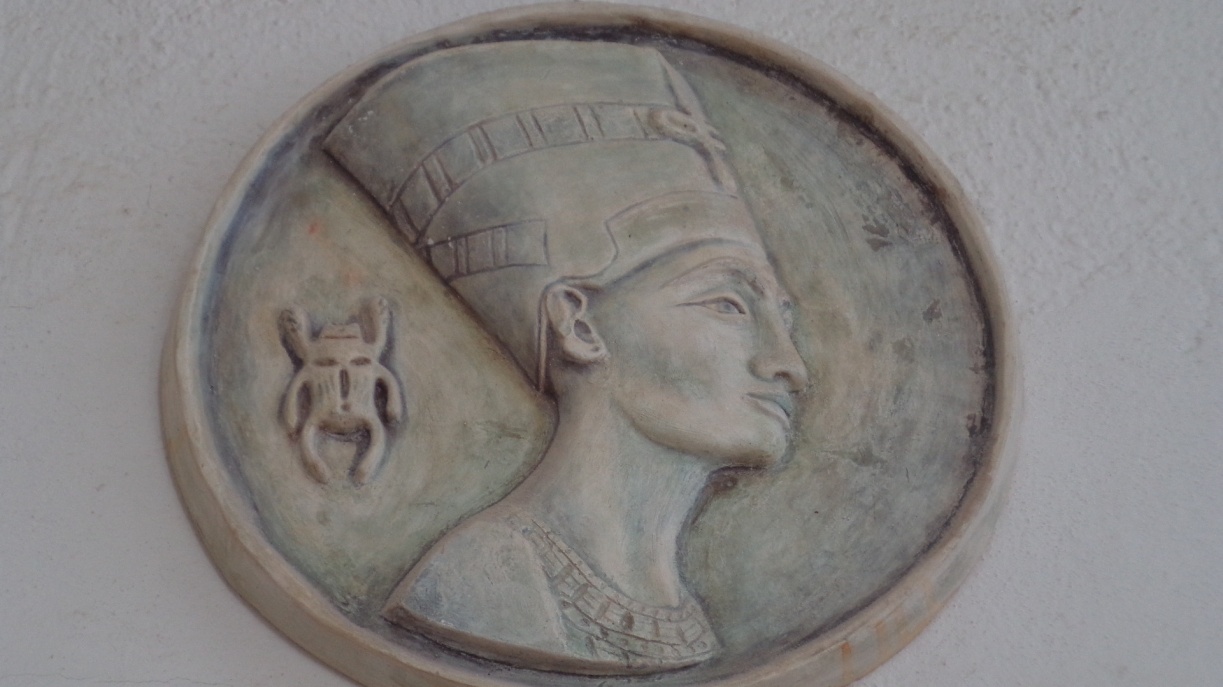 C)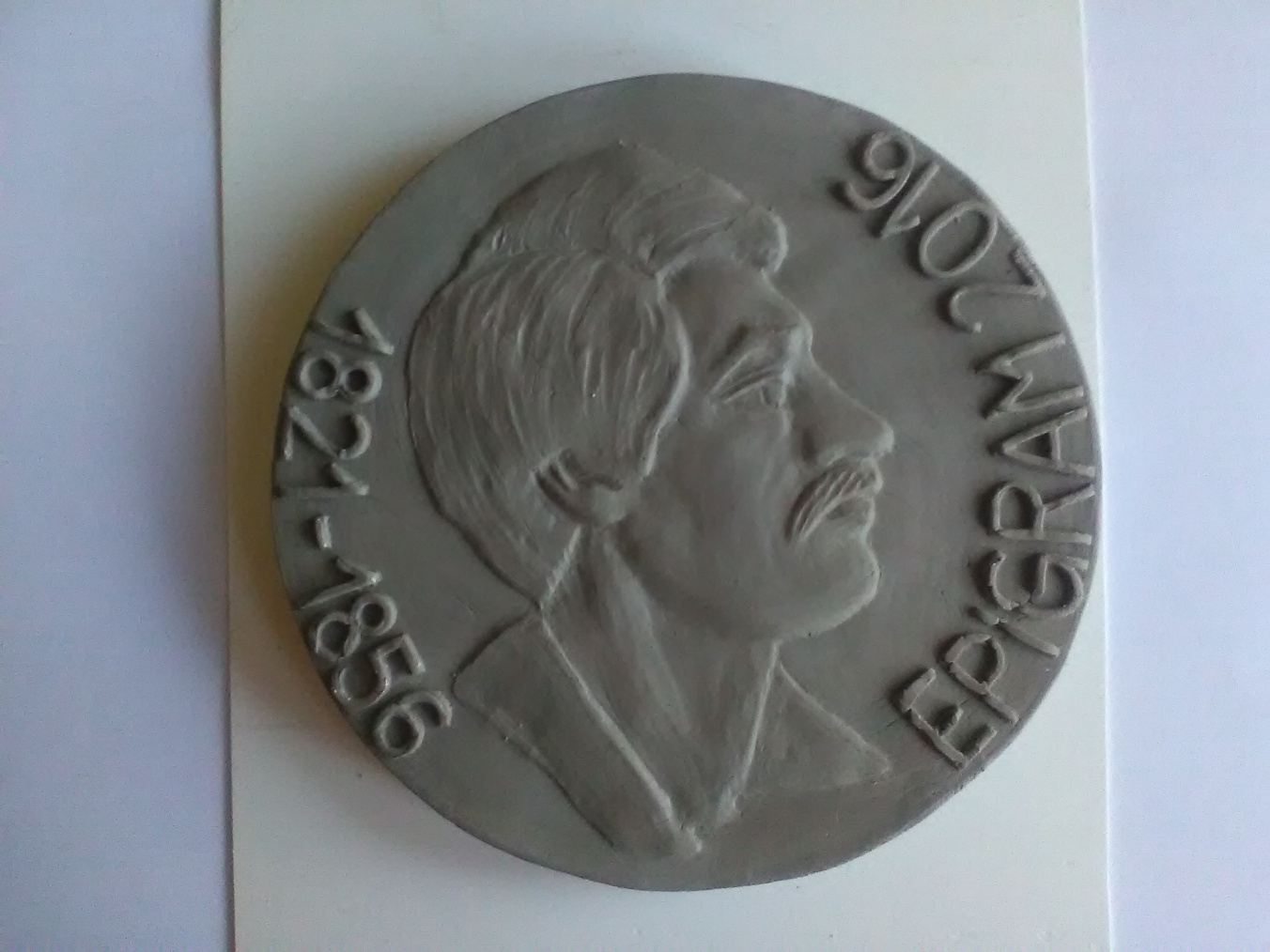 D)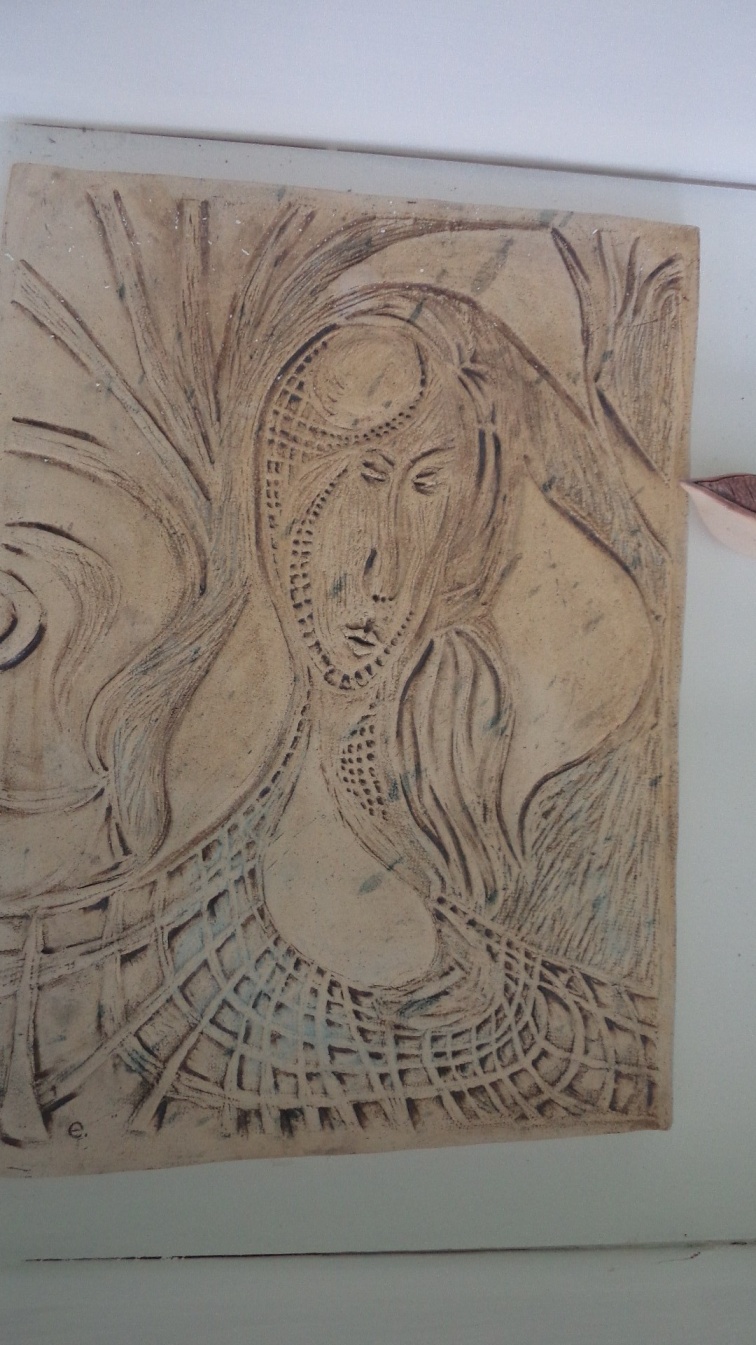 E)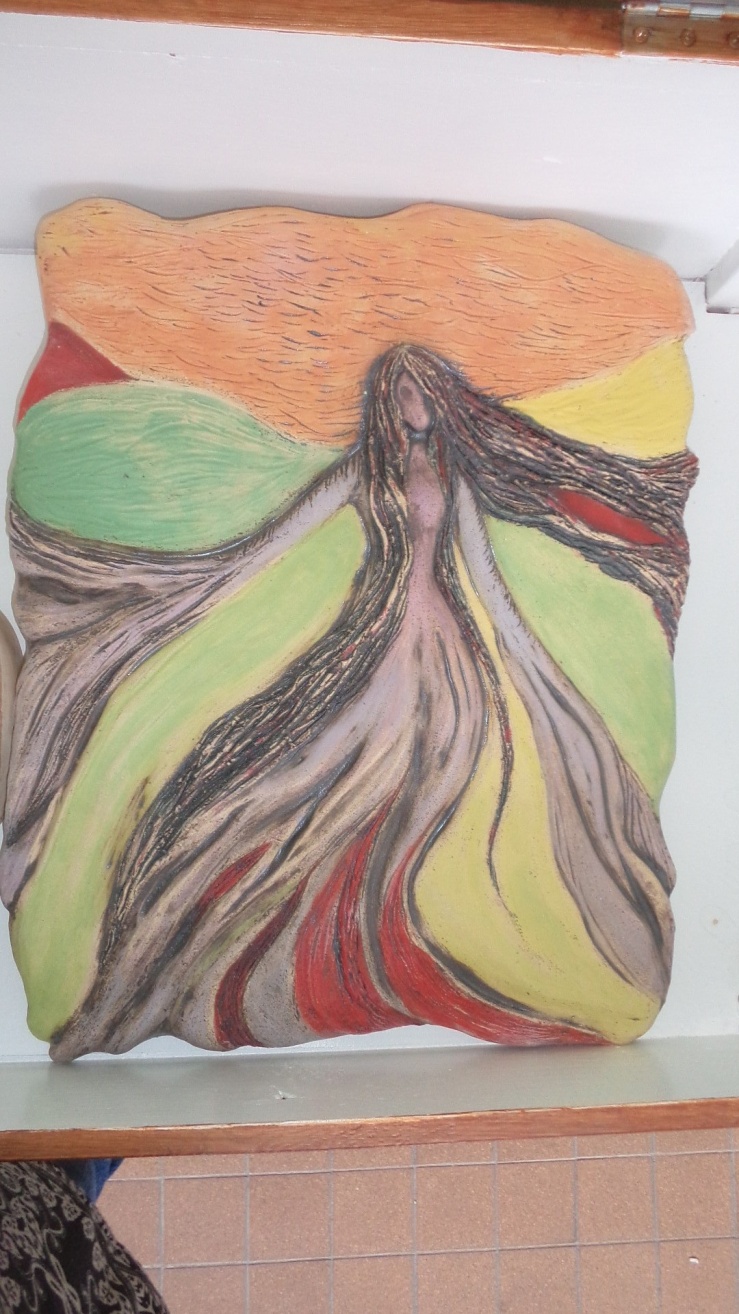 Výtvarný návrh z 3D tiskárny: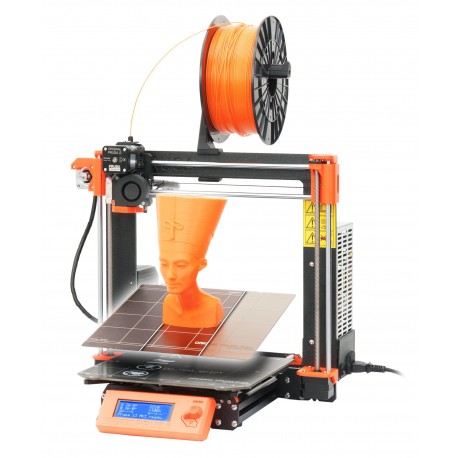 https://shop.prusa3d.com/cs/3d-tiskarny/  Návrh reliéfu z 3D tiskárny: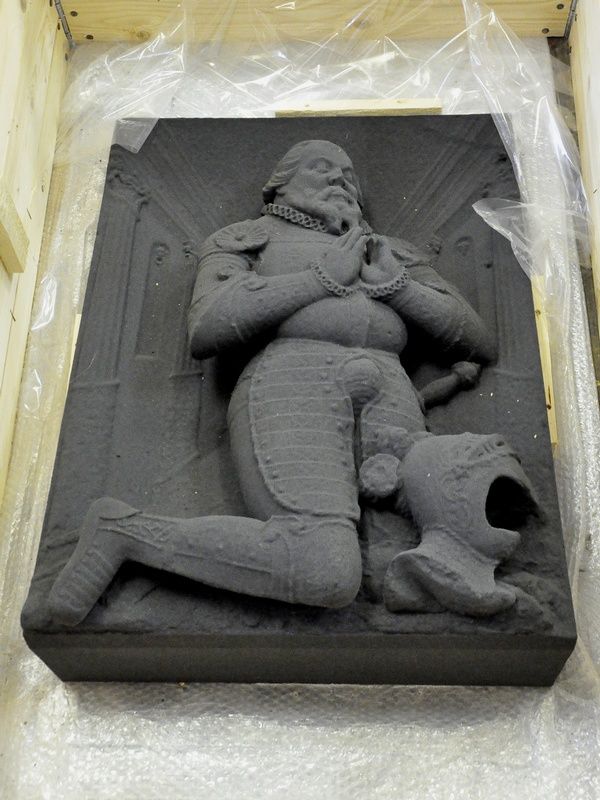 https://www.3dees.cz/3d-tisk-v-praxi/314-3d-skenovani-a-digitalizace-kulturni-pamatky-a-3d-tisk-repliky 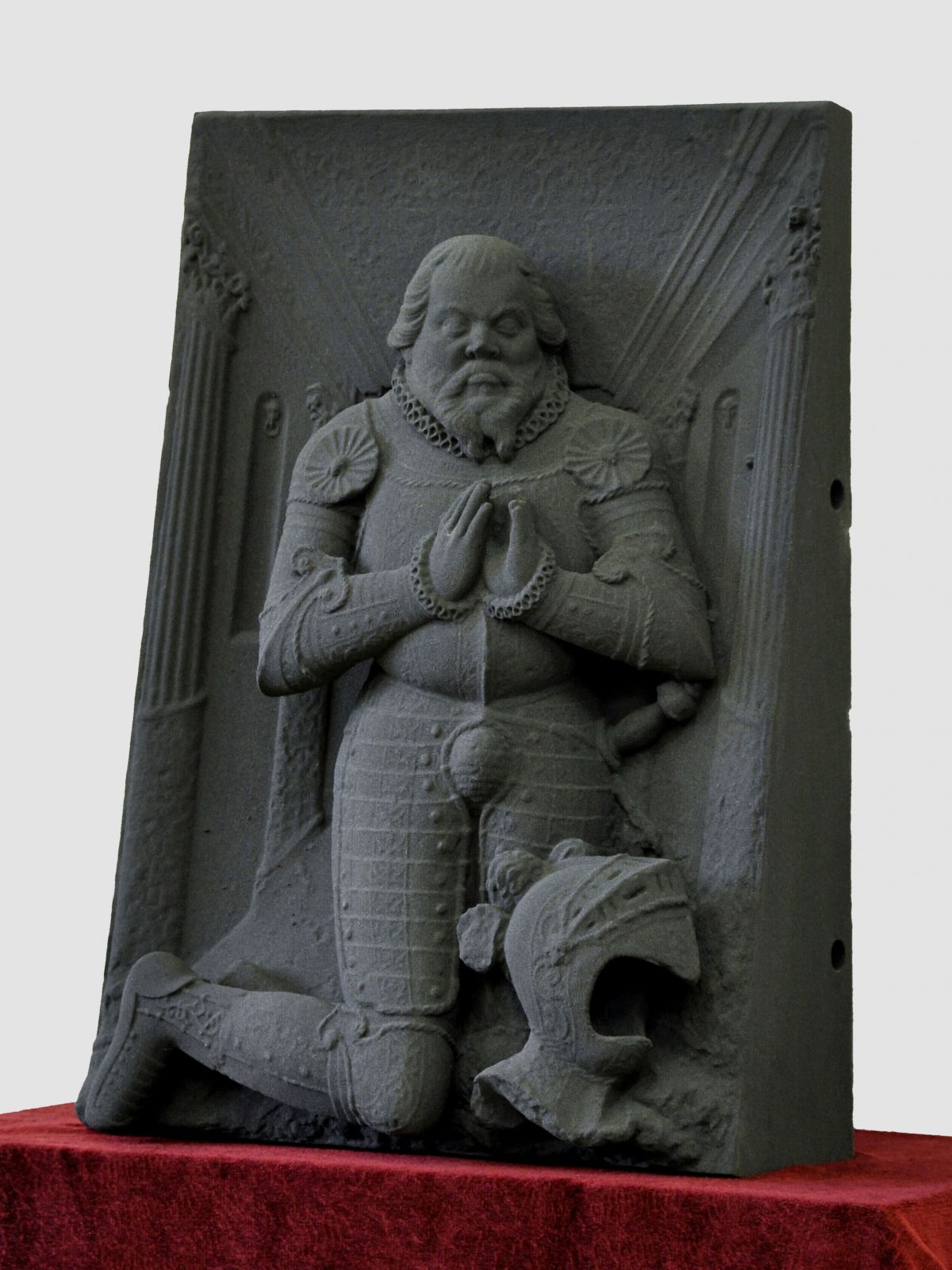 https://www.3dees.cz/3d-tisk-v-praxi/314-3d-skenovani-a-digitalizace-kulturni-pamatky-a-3d-tisk-repliky 